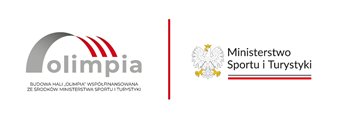 Żyrardów, 24.05.2024 r.ZP.271.2.13.2024.MP	Na podstawie art. 284 ust. 1 i 2 oraz 286 ust. 1 z dnia 11 września 2019 r. Prawo Zamówień Publicznych (Dz. U. 2023 r., poz. 1605 ze zm.) Zamawiający - Miasto Żyrardów, Pl. Jana Pawła II nr 1 w Żyrardowie,  udziela wyjaśnień treści SWZ w postępowaniu o udzielenie zamówienia publicznego pn. „Budowa przyszkolnej hali sportowej w Żyrardowie – Rozwój przyszkolnej infrastruktury sportowej”.Pytanie nr 2Zwracam się z prośbą o przekazanie wytycznych dot. wymiarów planu tyflograficznego, jaki należy uwzględnić w kalkulacji.OdpowiedźStandardowe wymiary planu tyflograficznego to 600x800 mm, Zamawiający zastrzega aby ogólny plan budynku umieszczony na planie został opracowany w sposób czytelny umożliwiający osobom niewidomym i słabowidzącym dotykowe odczytanie tekstu i grafiki.Pytanie nr 3 Wykonawca zwraca się z uprzejmą prośbą o zmianę terminu składania wniosków z dnia 28.05.2024 r. na dzień 06.06.2024 r. Wykonawca chciałby w niniejszym postępowaniu złożyć Zamawiającemu korzystną ofertę, w związku z powyższym podjął niezbędne prace nad jej przygotowaniem, tj. prace nad szczegółową analizą przedmiotu zamówienia, dokumentacji przetargowej. Pozytywne ustosunkowanie się do naszej prośby pozwoli zarówno nam jak i innym zainteresowanym podmiotom na rzetelne opracowanie dokumentów i przedłożenie ich Zamawiającemu, co zwiększy konkurencyjność postępowania oraz umożliwi otrzymanie korzystniejszych ofert. W związku z powyższym, prosimy o przychylne ustosunkowanie się do naszej prośby i przesunięcie terminu składania wniosków na proponowany przez nas termin.OdpowiedźZamawiający wyraża zgodę.Zamawiający dokonuje zmiany treści SWZ.Rozdział 14 Sposób oraz termin składania ofert, ust. 1 otrzymuje brzmienie:„1. Ofertę wraz z wymaganymi dokumentami należy umieścić na platformazakupowa.pl  na stronie internetowej prowadzonego postępowania pod adresem: https://platformazakupowa.pl/transakcja/921052  do dnia 6.06.2024 r. do godz. 12:00.”Rozdział 15 Termin otwarcia ofert, ust. 1 otrzymuje brzmienie:„1. Otwarcie ofert nastąpi niezwłocznie po upływie terminu składania ofert, nie później niż   następnego dnia, w którym upłynął termin składania ofert tj. 6.06.2024 r. godz. 12:30.”Rozdział 16 Termin związania ofertą,  ust. 1 otrzymuje brzmienie:„1. Wykonawca pozostaje związany złożoną ofertą do dnia 5.07.2024 r.Pierwszym dniem terminu związania ofertą jest dzień, w którym upływa termin składania ofert.”Z uwagi na powyższe, Zamawiający dokonuje zmiany treści ogłoszenia o zamówieniu.Zamawiający informuje, że udzielone odpowiedzi są wiążące dla Wykonawców.(-) Prezydent Miasta ŻyrardowaLucjan Krzysztof Chrzanowski  